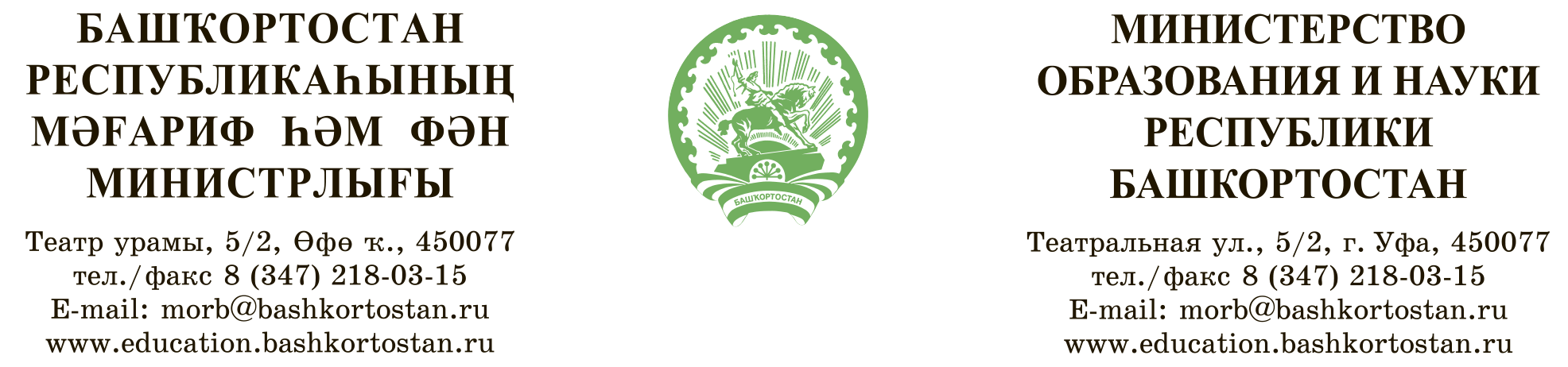 о КонкурсеМинистерство образования и науки Республики Башкортостан направляет информацию о ежегодном Всероссийском конкурсе в области педагогики, воспитания и работы с детьми и молодежью до 20 лет 
«За нравственный подвиг учителя» (далее – Конкурс) для участия.Приложение: на 3 л. в 1 экз., приказ. Заместитель министра							 И.В. КосолаповаХабибуллина Л.Д., 8 (347) 218 16 76ПриложениеИнформация о ежегодном Всероссийском конкурсе в области педагогики, воспитания и работы с детьми и молодежью до 20 лет 
«За нравственный подвиг учителя» в 2024 годуОрганизаторы Конкурса:Министерство Просвещения Российской ФедерацииСинодальный отдел религиозного образования и катехизации Московского патриархата Русской Православной ЦерквиПолномочные представители президента РФ в федеральных округахКонкурс проводится в 3 этапа:I этап – региональный 08 января – 31 марта – прием работ01 апреля -13 мая – подведение итоговII этап - окружной (на уровне федеральных округов) – 14 мая -31 августаIII этап – всероссийский – 01 сентября – 30 ноябряПобедители регионального этапа Конкурса награждаются:Дипломами Министерства образования и науки Республики БашкортостанДипломами Уфимской епархии РПЦ (МП), ценными подарками.Для участия в Конкурсе приглашаются:Педагоги или коллективы педагогов государственных, муниципальных и негосударственных образовательных организаций, воскресных школ, учреждений дополнительного образования, культуры и молодежной политики, работающих с детьми и молодежью до 20 лет.Обращаем ваше внимание на то, что содержание работ не исчерпывается православной тематикой. В конкурсе могут принимать участие педагоги, преподающие Основы исламской культуры, Основы иудейской культуры или работающие с детьми и молодежью в соответствующих конфессиональных структурах. Для оценки таких работ будут привлечены дополнительные эксперты. Номинации Конкурса За организацию духовно-нравственного воспитания в рамках образовательного учреждения.Программы комплексных мероприятий и их реализацияПедагогические проекты и их реализацияСерии культурных и досуговых мероприятийЛучшая дополнительная общеразвивающая программа духовно-нравственного и гражданско-патриотического воспитания детей и молодежи. Образовательные программыДосуговые программыПрограммы духовного и нравственного воспитанияПрограммы гражданского и патриотического воспитанияЛучшая методическая разработка по предметам: Основы религиозных культур и светской этики (ОРКСЭ), Основы духовно-нравственной культуры народов России (ОДНКНР), основы православной веры (для образовательных организаций с религиозным компонентом).Методические материалы в рамках ФГОС или учебного плана православной образовательной организации: рабочие тетради (в том числе 
с дополненной реальностью), сценарии праздников и других массовых мероприятий, педагогические сайты, диски с фото-видео материалами, методические разработки для учителя по всей программеПолный учебно-методический комплексЛучший образовательный издательский проект года. ЖурналыУчебникиКнигиРекламные проспектыСайты для детей, родителей, педагогов1 этап Конкурса, алгоритм участия:Зарегистрироваться и заполнить профиль на официальном портале Конкурса https://konkurs.podvig-uchitelya.ru/. Внимательно изучить документы Конкурса.Отправить основные материалы работы (краткую аннотацию, описание проблематики и методические разработки) на адрес электронной почты отдела религиозного образования и катехизации ближайшей территориально епархии:Уфимская епархия: vp-znpu24@mail.ru Бирская епархия: birsk-oroik@yandex.ru Салаватская епархия: oroik_salavat@mail.ruНефтекамская епархия: syemik@mail.ru. Получить официальный отзыв о работе от церковного специалиста.Сформировать пакет документов:Титульный лист работы - PDFЗаявка на участие в Конкурсе -  PDFАнкета участника Конкурса (в случае подачи коллективной заявки анкеты заполняются всеми членами коллектива) - PDFКраткая аннотация работы (не более 1000 печатных знаков) - WORDСам текст работы в нескольких главах (авторское исследование, описание проблематики) - WORDМетодические разработки, фото-, видео- и аудиоматериалыРекомендательные письма, экспертные заключения, отзывы специалистов, подтверждения о практической реализации (внедрении) разработок, рецензии (отзывы) по церковной и светской линиям) - подписать, распечатать и отсканировать в PDF форматеЗагрузить документы на портал конкурса.Контактное лицо для консультации по оформлению и загрузки конкурсных работ, заказа рецензий - куратор Конкурса Нестерова Мария Евгеньевна, тел. 89373137374 (WhatsApp или Telegram), адрес электронной почты: vp-znpu24@mail.ru.Исх. №отРуководителям органовместного самоуправления,осуществляющих управлениев сфере образованияРеспублики Башкортостан Руководителям государственных образовательных организаций, подведомственных Министерству образования и науки Республики Башкортостан Руководителям образовательных организаций профессионального образованияРуководителям образовательных организаций высшего образованияНа №отРуководителям органовместного самоуправления,осуществляющих управлениев сфере образованияРеспублики Башкортостан Руководителям государственных образовательных организаций, подведомственных Министерству образования и науки Республики Башкортостан Руководителям образовательных организаций профессионального образованияРуководителям образовательных организаций высшего образованияРуководителям органовместного самоуправления,осуществляющих управлениев сфере образованияРеспублики Башкортостан Руководителям государственных образовательных организаций, подведомственных Министерству образования и науки Республики Башкортостан Руководителям образовательных организаций профессионального образованияРуководителям образовательных организаций высшего образования